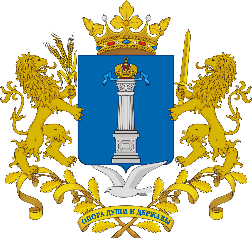 ПРАВИТЕЛЬСТВО УЛЬЯНОВСКОЙ ОБЛАСТИ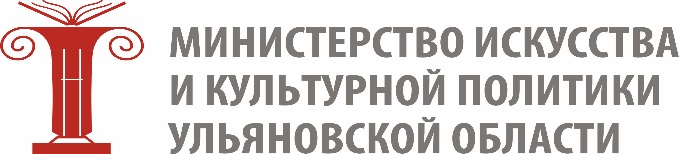 город Ульяновскгород Ульяновскгород Ульяновскгород Ульяновск29 июля –4 августаЭкскурсии по выставке «Театр и время» По заявкам (выставочный зал ГАУОим. Н.М.Карамзина)10+29 июля – 4 августа «Карамзинская общественная библиотека в Симбирске»Экскурсии по мемориальной экспозицииДворец книги(Отдел редких книг)6+29 июля – 4 августа «Открытый класс: информационная культура пожилых людей» 10.00Дворец книги12+29 июля –04 августа Выставки фотопейзажей и репродукционных изданий:- «Женские образы»- «Лада, другиня…»-«Детский портрет»10.00-18.00«Рериховский Центр Духовной Культуры»,ул.Ленина, 71Вход свободный0+29 июля – 4 августаПостоянная экспозиция «Физико-географическая характеристика Ульяновской области, животный и растительный мир Ульяновска и Ульяновской области»Ежедневно с 10.00 -18.00второй и четвёртый четверг месяца с 12.00 - 20.00выходной – понедельникОГБУК «Ульяновский областной краеведческий музей имени И.А.Гончарова»0+29 июля – 4 августаПостоянная экспозиция «Отдел дореволюционного прошлого края»Ежедневно с 10.00 -18.00второй и четвёртый четверг месяца с 12.00 - 20.00выходной – понедельникОГБУК «Ульяновский областной краеведческий музей имени И.А.Гончарова»0+29 июля – 4 августаВыставка «Великая Победа»Ежедневно с 10.00 -18.00второй и четвёртый четверг месяца с 12.00 - 20.00выходной – понедельникОГБУК «Ульяновский областной краеведческий музей имени И.А.Гончарова»0+29 июля – 4 августаМультимедийная выставка «Преступление нацизма. Освободительная миссия Красной Армии в Европе»Ежедневно с 10.00 -18.00второй и четвёртый четверг месяца с 12.00 - 20.00выходной – понедельникОГБУК «Ульяновский областной краеведческий музей имени И.А.Гончарова»12+29 июля – 4 августаМультимедийная выставка «Севастополь – город русской славы» (к 75-летию со дня освобождения Севастополя)Ежедневно с 10.00 -18.00второй и четвёртый четверг месяца с 12.00 - 20.00выходной – понедельникОГБУК «Ульяновский областной краеведческий музей имени И.А.Гончарова»12+29 июля – 4 августаВыставка «На детской половине»Ежедневно с 10.00 -18.00второй и четвёртый четверг месяца с 12.00 - 20.00выходной – понедельникОГБУК «Ульяновский областной краеведческий музей имени И.А.Гончарова»0+29 июля – 4 августаКамерная выставка «На десерт»Ежедневно с 10.00 -18.00второй и четвёртый четверг месяца с 12.00 - 20.00выходной – понедельникОГБУК «Ульяновский областной краеведческий музей имени И.А.Гончарова»0+29 июля – 4 августаОсновная экспозиция музея рассказывает о жизни и творчестве великого русского писателя, нашего земляка И.А.Гончарова.Ежедневно с 10.00 -18.00второй и четвёртый четверг месяца с 12.00 - 20.00выходной – понедельникИсторико-мемориальный центр-музей И.А.Гончарова6+29 июля – 4 августаМузей одного экспоната«История симбирских городских часов»Ежедневно с 10.00 -18.00второй и четвёртый четверг месяца с 12.00 - 20.00выходной – понедельникИсторико-мемориальный центр-музей И.А.Гончарова6+29 июля – 4 августаЭкспозиция«Купеческий подвал XIX века»Ежедневно с 10.00 -18.00второй и четвёртый четверг месяца с 12.00 - 20.00выходной – понедельникИсторико-мемориальный центр-музей И.А.Гончарова6+29 июля – 4 августаВыставка «А.С. Пушкин. Жизнь и лира» из Государственного музея А. С. Пушкина (г. Москва)Ежедневно с 10.00 -18.00второй и четвёртый четверг месяца с 12.00 - 20.00выходной – понедельникИсторико-мемориальный центр-музей И.А.Гончарова0+29 июля – 4 августаВыставка «От «Обломова» к «Обрыву». Прогулки с героями», приуроченная к 160-летию романа «Обломов» и 150-летию романа «Обрыв»Ежедневно с 10.00 -18.00второй и четвёртый четверг месяца с 12.00 - 20.00выходной – понедельникИсторико-мемориальный центр-музей И.А.Гончарова0+29 июля – 4 августаВыставка «Николай Михайлович Языков. Стихи. Музыка. Время»Ежедневно с 10.00 -18.00второй и четвёртый четверг месяца с 12.00 - 20.00выходной – понедельникЛитературный музей «Дом Языковых7+29 июля – 4 августаМузейно-игровая интерактивная развивающая площадка «Симбирская ярмарка»Ежедневно с 10.00 -18.00второй и четвёртый четверг месяца с 12.00 - 20.00выходной – понедельникЛитературный музей «Дом Языковых5+29 июля – 4 августаЭкспозиция «Н.М.Карамзин и Симбирский край»Ежедневно с 10.00 -18.00второй и четвёртый четверг месяца с 12.00 - 20.00выходной – понедельникЛитературный музей «Дом Языковых7+29 июля – 4 августаВыставка «Симбирск и Пушкин»Ежедневно с 10.00 -18.00второй и четвёртый четверг месяца с 12.00 - 20.00выходной – понедельникЛитературный музей «Дом Языковых7+29 июля – 4 августаВиртуальная фотовыставка «Волшебные места» (из собрания Государственного мемориального историко-литературного и природно-ландшафтного музея-заповедника А.С. Пушкина «Михайловское» (Пензенская область)Ежедневно с 10.00 -18.00второй и четвёртый четверг месяца с 12.00 - 20.00выходной – понедельникЛитературный музей «Дом Языковых0+29 июля – 4 августаВыставочное пространство для экспонирования выставки музея «Дом станционного смотрителя» (Ленинградская область, д. Выра)Ежедневно с 10.00 -18.00второй и четвёртый четверг месяца с 12.00 - 20.00выходной – понедельникЛитературный музей «Дом Языковых0+29 июля – 4 августа«Весёлый Пушкин» в работах Игоря ШаймардановаЕжедневно с 10.00 -18.00второй и четвёртый четверг месяца с 12.00 - 20.00выходной – понедельникЛитературный музей «Дом Языковых0+29 июля – 4 августаВыставка иллюстраций И. Шаймарданова «А.С. Пушкин. Повести покойного Ивана Петровича Белкина» из ФГБУК «Государственный мемориальный историко-литературный и природно-ландшафтный музей-заповедник А.С. Пушкина «Михайловское» (Пушкинский Заповедник)»Ежедневно с 10.00 -18.00второй и четвёртый четверг месяца с 12.00 - 20.00выходной – понедельникЛитературный музей «Дом Языковых0+29 июля – 4 августаОсновная экспозиция - мемориальный комплекс дома Орловых, в котором располагаются уникальные тайники и обновлённая экспозиция «Создание и деятельность симбирской группы РСДРП» (к 110-летию со дня создания группы)Ежедневно с 10.00 -18.00выходной – понедельникМузей «Конспиративная квартира симбирской группы РСДРП»0+29 июля – 4 августаВыставка «Отечеству верные сыны» (об участии ульяновцев в военных действиях в Афганистане и Чечне)Ежедневно с 10.00 -18.00выходной – понедельникМузей «Конспиративная квартира симбирской группы РСДРП»12+29 июля – 4 августаЭкспозиция «Светёлка» - мемориальная комната симбирской группы РСДРПЕжедневно с 10.00 -18.00выходной – понедельникМузей «Конспиративная квартира симбирской группы РСДРП»0+29 июля – 4 августаЭкспозиция В.В. Орлов – первый бригадир 31-ойЕжедневно с 10.00 -18.00выходной – понедельникМузей «Конспиративная квартира симбирской группы РСДРП»6+29 июля – 4 августаФотовыставка«Планета Земля: Горы и Водопады»10.00Выставочная галерея Большого зала 3 этаж0+29 июля – 4 августаКнижная выставка«Советское детство»10.00Музей-мемориал В.И.Ленина, 1 этаж6+29 июля – 4 августаВыставочный зал ретромототехники«Гараж»10.00Дом-музей В.И.Ленина,по заявкам10+29 июля – 4 августаСпециальное предложениеот Ленинского мемориала.Обзорные экскурсии по экспозициипо графику10.30, 12.00,14.00, 16.00Дом-музей семьи Ульяновых11.00, 13.00, 15.00Квартира-музей семьи Ульяновых12.00, 14.00, 16.00Музей-мемориал В.И.Ленина(1-2 этаж)0+29 июля – 4 августа «Энергия простора Выставка М.М.Радонежского (1894-1972)»Из собрания УОХМК 125-летию ульяновского художникаИз цикла выставок «Ульяновские художники – юбиляры»Музей изобразительного искусстваХХ-XXI вв.(ул. Л. Толстого, 51),42-05-76,10.00-18.00,выходной – вторник0+29 июля – 4 августа Выставка «Художники Америки»из фондов УОХММузей изобразительного искусстваХХ-XXI вв.(ул. Л. Толстого, 51),42-05-76,10.00-18.00,выходной – вторник0+29 июля – 4 августа Интерактивная выставка«ЛЕНД-АРТ»Музей изобразительного искусстваХХ-XXI вв.(ул. Л. Толстого, 51),42-05-76,10.00-18.00,выходной – вторник0+28 июля –4 августа- Постоянная экспозиция работ Народного художника СССР А.А. Пластова.- Выставка детских работ Всероссийского фестиваля-конкурса семейного творчества «Чудо-сундучок» в детском музейном центре «Аркадия»С 10.00 по 18.00(Касса работает до 17.30)Выходной день: пятницат.41-48-20,Музей А.А. Пластова, ул. Гончарова, 163+29 – 31 июля«Мой друг Робот»Бельгия, Германия, фэнтезиНачало сеанса:10-00, 12-00«Люмьер. Луи»(ул. Радищева, 148)Цена билета: 100-120 руб.6+29 – 31 июля«Шаг вперед 6: Год танцев»Китай, драма, мюзиклНачало сеанса:14-00, 17-45«Люмьер. Луи»(ул. Радищева, 148)Цена билета: 130-150 руб.12+29 – 31 июля«Робот 2.0», 3DИндия, фантастика, боевикНачало сеанса:16-00, 19-45«Люмьер. Луи»(ул. Радищева, 148)Цена билета: 140-170 руб.16+29 – 31 июля«Битва за Землю»США, фантастикаНачало сеанса:15-00, 17-00, 19-00«Люмьер. Огюст»(ул. Радищева, 148)Цена билета: 100-120 руб.16+29 июля«Герой своего времени» Литературная гостиная посвященная памяти русского поэта прозаика, драматурга художника М.Ю Лермонтова11.00ДК КиндяковкаБанкетный зал0+29 июляДень Дружбы народов. Мастер - класс «Голубь Мира»14:00Парк «Семья»0+30 июля«День дружбы народов в Ульяновской области» Конкурсная, игровая программа12.00Парк «Семья»0+30 июля«Хоровод дружбы» Познавательно – развлекательная программа, посвященная Дню Дружбы народов12:00Парк «Молодежный»0+30 июля«Здесь наш общий дом» Праздничная программа15.00Территория ДК «Строитель»0+30 июля«Его величество – театр» Книжно - иллюстративная выставка17.00-19.00Сквер Карамзина0+30 июля«Меридиан дружбы» Музыкальная гостиная, посвященная Дню дружбы17.30ДК с. Карлинское0+31 июляДетский Кинозал кинопоказ к/ф «Дюймовочка»10:00-12:00Концертный зал ДШИим. А.В. Варламова0+31 июля«Как прекрасен этот мир» Танцевально - развлекательная программа13.00ДК КиндяковкаСквер ДК Киндяковка0+31 июля«БиблиоЛето-2018» Конкурс летнего чтения, подведение итогов за июль для читателей14.00Библиотека №24 им.А.С.Пушкина0+31 июля«Мастера театрального искусства» Книжная выставка – просмотр, мастер-класс, викторина17.00-19.00Сквер Карамзина0+1 – 4 августа«Руслан и Людмила. Перезагрузка»Украина, анимацияНачало сеанса:8-00, 11-20, 13-00, 14-40«Люмьер. Луи»(ул. Радищева, 148)Цена билета: 100-130 руб.6+1 – 4 августа«Мой друг Робот»Бельгия, Германия, фэнтезиНачало сеанса:9-40«Люмьер. Луи»(ул. Радищева, 148)Цена билета: 100 руб.6+1 – 4 августа«Шаг вперед 6: Год танцев»Китай, драма, мюзиклНачало сеанса:16-20«Люмьер. Луи»(ул. Радищева, 148)Цена билета: 140 руб.12+1 – 4 августа«Робот 2.0», 3DИндия, фантастика, боевикНачало сеанса:18-20, 20-05«Люмьер. Луи»(ул. Радищева, 148)Цена билета: 150-170 руб.16+1 – 4 августа«Большое путешествие»Россия, анимацияНачало сеанса:10-00, 11-40«Люмьер. Огюст»(ул. Радищева, 148)Цена билета: 60-80 руб.6+1 – 4 августа«Битва за Землю»США, фантастикаНачало сеанса:13-20, 17-20«Люмьер. Огюст»(ул. Радищева, 148)Цена билета: 100-120 руб.16+1 – 4 августа«Обворожительная планета»Россия, комедияНачало сеанса:15-20, 19-20«Люмьер. Огюст»(ул. Радищева, 148)Цена билета: 100-120 руб.16+1 августаМастер-класс от ДМЦ «Аркадия»: птица счастья, волшебный ларец, открытка «Порхающие бабочки», конь-огонь (по заявке)С 10.00 по 18.00(по заявке)Музей А.А. Пластова, ул. Гончарова, 163+1 августа«Голубь мира» Мастер – класс к 105- летию со дня начала Первой мировой войны11.00Парк «Прибрежный»0+1 августа«Принцесса Сластёна» Развлекательная программа11.00Детский сад «Колобок»с. Карлинское0+1 августа«Начни игру» День настольных и подвижных игр16.00Площадь ККК «Современник»0+1 августа«Волшебный мир кулис». Книжно - иллюстративная выставка17 00Сквер имени Н.М.Карамзина0+1 августа«В гостях у сказки» книжно-иллюстративная выставка.На выставке будет представлена литература о жизни и творчестве народной артистки СССР телеведущей Валентины Михайловны Леонтьевой.(к 96-летию со дня рождения В. М. Леонтьевой)10.00ОГБУК «Ульяновская областная библиотека для детей и юношества имени С.Т. Аксакова6+1 августа«С Днём рождения, Книжкин дом!» литературно-игровая программа ко Дню рождения Библиотеки.11.00ОГБУК «Ульяновская областная библиотека для детей и юношества имени С.Т. Аксакова0+2 августа«Самый счастливый из дней!» Книжно-иллюстративная выставка к 95-летию со дня рождения русского писателя, драматурга А.Г.Алексина.В течение дняОГБУК «Ульяновская областная библиотека для детей и юношества имени С.Т. Аксакова0+2 августаВоенно - спортивный праздник «Слава ВДВ»10.00Стадион «Старт»0+2 августаМузыкальная программа «Песни десанта»12.00Парк «Владимирский сад»0+2 августаИгровая развлекательная программа «В гостях у сказки»16.00Сквер 100-летия УПЗ0+2 августа«Театры Симбирска - Ульяновска». Выставка фотографий ульяновских актёров. Публичная лекция краеведа И.Э. Сивопляса17.00Сквер имени Н.М.Карамзина0+2 августаКонцертная программа «Крылатой гвардии слава!»19.00Парк имени генерала армии В.Ф. Маргелова0+2 августаКвест«Происшествие в пионерском лагере »16.00Аллея пионеров7+2 августа «Литературные пятницы»УРООО «Союз писателей России». Встречи с ульяновскими писателями15.00Дворец книги12+2 августаПрограмма Поющая пятница «SINGING FRYDAY», в рамках проекта «Территория СоТворения» «Летний Венец» Мини концертная программа творческих коллективов ОГБУК ЦНК, уроки по вокалу, street-караокеУчастие детской вокальной студии «Премьера»17.00 – 19.00Внутренний дворик ДК «Губернаторский0+3 августаПрограмма Танцующая суббота «DANCING SATYRDAY», в рамках проекта «Территория СоТворения» «Летний Венец» Мастер-класс по танцу «Простые движения», флешмоб, танцевальное караоке, а так же танцевальная программа «Dance Avenu» с участием творческих коллективов ОГБУК ЦНК. Участие народного коллектива ансамбля спортивного – бального танца «Вариант»17.00 – 19.00Внутренний дворик ДК «Губернаторский»0+3 августаВ рамках проекта «Летний Венец»Выставка-представление Интерактивная площадка  «Старик Хэм»15.00Открытая площадка перед Дворцом книги0+3 августаТематическая площадка для любителей аниме и мангиОтаку-клуб «AniBook»14.00Центр японской культуры6+3 августаГородская пешеходная экскурсия«От Симбирска до Ульяновска»11.00Аллея пионеров7+3 августаГородская пешеходная экскурсия«Два моста»11.00Аллея пионеров15+3 августаИгровая программа на свежем воздухе«У наших ворот всегда хоровод»Усадьба семьи Ульяновых15.000+3 августаТематическая экскурсия «Поборник правды и добра» к именинам И.Н.УльяноваУсадьба семьи Ульяновых15.006+3 августаПроведение игровой программы11.00Парк 40 лет ВЛКСМ0+3 августаИгровая программа «В гостях у лета»11.00Парк Владимирский сад0+3 августа«Лето звонкое» Концертная  программа12.00Парк Победы0+3 августа«Лето – это маленькая жизнь» Концертно - игровая программа.12.00-14.00Парк «Прибрежный»0+3 августаКонцертная программа, посвящённая Дню железнодорожника.12.00-14.00Парк «Винновская роща»0+3 августа«Летние забавы» Мастер - класс по декоративно-прикладному искусству.13.00-14.00Парк «Молодежный»0+3 августаЗанятия ДПИ в технике Оригами для начинающих15.00Парк «Семья»0+3 августа«Летнее настроение» концертная программа16.00 – 18.00Соборная площадьТроицкий переулок0+3 августа«О театре несколько слов» Книжно - иллюстративная выставка, посвящённая ульяновским театрам.17.00Сквер имени Н.М.Карамзина0+3 августа«День соседа» Развлекательное мероприятие с игровой и концертной программой18.00ТОС «Заря»(улица Хрустальная, 19, 21)0+3 августа«Расплескалась синева…» Праздничная концертная программ, посвященная дню ВДВ18.00Площадь ККК «Современник»0+3 августа«Мир железных дорог» Караоке программа, посвященная Дню железнодорожника18.00Троицкий переулок0+4 августа«Александр Невский. Зов через прошлое к настоящему» Литературно - исторический вечер с показом видеофильма12.00ДК «Киндяковка»(Банкетный зал)0+4 августа«Лето, ах лето» Концертная программа16.00-18.00Троицкий переулок0+4 августа«Город счастливых встреч». Поэтический микрофон Выступление ульяновских поэтов и бардов.17.00Сквер Карамзина0+4 августа«Хорошие соседи - надёжные друзья!» Концертная программа, посвящённая Дню двора17.00п. Плодовый,ул. Мичурина0+4 августа«Воскресный вечер» Караоке – турнир19.00ККК Современник0+4 августа«Велодевичник» - Клуб Ульяновских велосипедистов «Симбайк»3+4 августаПервенство ФСГУ по DownHill 2 этап (ГОО «Федерация велосипедного спорта г.Ульяновска»)3+4 августаТематическая экскурсия«Поборник правды и добра»к именинам И.Н.УльяноваУсадьба семьи Ульяновых15.006+4 августаПодвижная интеллектуальная игра«Раз, два, три, четыре, пять –я иду искать»Аллея пионеров11.004+4 августаМастер-класс «Игрушки старого дома»Аллея пионеров11.007+4 августаЛитературная гостиная «На Стрелецкой»«Жизнь Тарханова» к 155-летию  со дня рождения писателя, публициста Е.Н.Чирикова (1864-1932)Аллея пионеров17.0014+4 августаВ рамках проекта «Летний Венец»Интерактивная площадка «День загадывания загадок»15.00Открытая площадка перед Дворцом книги0+4 августаКлуб японской каллиграфии «Суми то Ками»16.00Центр японской культуры12+4 августаПрограмма «Заводные выходные» в рамках проекта «Территория СоТворения» «Летний Венец» Проведение интерактивных мастер-классов по брейк-дансу;Показательные выступления танцоров в формате «выйти в круг»;Соревнования одиночек в формате «батл»;Соревнования команд «на хайпе».Участие кружка брейк-данса «Next Level»17.00 – 19.00Площадка у центрального входа ДК «Губернаторский»0+4 августаСемейный праздник для жителей и гостей города 14.00парк «Прибрежный»0+